Kiegészítő támogatási igény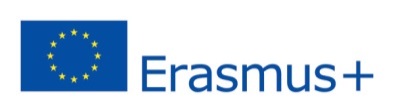 - a MT+ 2018-as IR beszámolójában megadott kiegészítő támogatási igény részletezése -Intézmény neve:	Szerződésszám: 	Indoklás: Mobilitás típusa(SMS, SMP STA, STT)Mobilitás iránya(IN/OUT)PartnerországLétszám (fő)Időtartam (nap)Utazási nap (STA/STT esetén)Utazási távolság (km)Meglévő mobilitás hosszabbítása (igen/nem)Csak utazási támogatás igénylése (igen/nem)………………………………………………………koordinátor aláírása